.VINE RIGHT, SYNCOPATED SCISSORS/ VINE LEFT, SYNCOPATED SCISSORSWALK FORWARD (RL), SIDE MAMBOS (RL), STEP-PIVOT 1/4 LEFTRF KICK-BALL POINT L, STEP-POINT R, RF ROCK/RECOVER, COASTER STEPSHUFFLE FWD (LRL,RLR), LF ROCK/RECOVER, COASTER STEPREPEAT - No Tags, No RestartsEmail: valeriesaari@icloud.com - Phone: 1-905-246-5027MY Part-time LOVER,..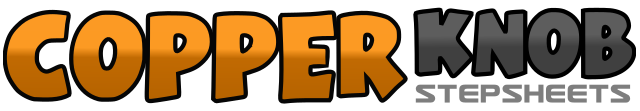 .......Count:32Wall:4Level:Improver.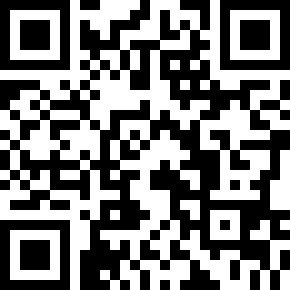 Choreographer:Val Saari (CAN) - January 2019Val Saari (CAN) - January 2019Val Saari (CAN) - January 2019Val Saari (CAN) - January 2019Val Saari (CAN) - January 2019.Music:Part-Time Lover - Stevie WonderPart-Time Lover - Stevie WonderPart-Time Lover - Stevie WonderPart-Time Lover - Stevie WonderPart-Time Lover - Stevie Wonder........1-2Step RF to right side, Step LF behind R3&4Rock RF to right side, Recover LF, Cross RF over left5-6Step LF to left side, Step RF behind L7&8Rock LF to left side, Recover RF, Cross LF over right1-2Walk forward, RF, LF3&4RF Rock side right, LF recover, Step RF beside Left5&6LF Rock side left, RF recover, Step LF beside Right7-8Step RF forward, Pivot 1/4 turn left (weight on left)1&2Kick RF Forward, Step RF next to Left, Point Left Toe to Left Side3-4Step LF next to RF, Point Right Toe to Right Side5-6Rock RF forward, LF recover7&8Step RF back, Close LF beside right,Step RF forward (weight on RF)1&2Shuffle Forward LRL3&4Shuffle Forward RLR5-6Rock LF forward, recover RF7&8Step LF back, Close RF beside left, Step LF forward (weight on LF)